Karta pracy: Człowiek i Sport		Cała prawda o ćwiczeniach (The truth about exercise) - BBC Earth, 2012			
Imię i nazwisko: _________________________ Klasa: ______________				Przed oglądaniem filmu:Czy uprawiasz sport regularnie? Ile razy w tygodniu?……………………………………………………………………………………………………………………………………………………………………………………………………………………………………………………………………………………………………………………………………………………Czy swoją aktywność fizyczną ograniczasz do zajęć WF, czy ćwiczysz też poza szkołą? 
Jeśli tak, to jaki sport uprawiasz i gdzie?………………………………………………………………………………………………………………………………………………………………………………………………………………………………………………………………………………………………………………………………………………………………………………………………………………………………………………………………………………………………………………………………Jak długi powinien być (Twoim zdaniem) trening, aby miał on efekt zdrowotny? Uzasadnij swoją odpowiedź.
(spalenie tkanki tłuszczowej, obniżenie poziomu glukozy we krwi, poprawienie ogólnej wydolności organizmu)…………………………………………………………………………………………………………………………………………………………………………………………………………………………………………………………………………………………………………………………………………………………………………………………………………………………………………………………………………………………………………………………………………………………………………………………………………………………………………………………………………………………………………………………………………………………………………………………………………………………………………………………………………………… Czy po treningu / WFie:Jesz kanapkę?	TAK / NIEPijesz kawę / herbatę / słodkie napoje gazowane lub niegazowane? TAK / NIEPijesz wodę? TAK / NIEZjadasz coś słodkiego (np. czekolada) lub owoce (np. banana)?  TAK / NIEOpisz Twoje typowe posiłki spożywane w ciągu dnia:Śniadanie…………………………………………………………………………………………………………………………………………………………………………………………………………………………………………………………………………………………………………………………………………………………………………………………………………………………………………………………………………………………………………………………………………………………………………………………………………………………………………………………………………………………………………Obiad…………………………………………………………………………………………………………………………………………………………………………………………………………………………………………………………………………………………………………………………………………………………………………………………………………………………………………………………………………………………………………………………………………………………………………………………………………………………………………………………………………………………………………Kolacja…………………………………………………………………………………………………………………………………………………………………………………………………………………………………………………………………………………………………………………………………………………………………………………………………………………………………………………………………………………………………………………………………………………………………………………………………………………………………………………………………………………………………………Przekąski między „standardowymi” posiłkami…………………………………………………………………………………………………………………………………………………………………………………………………………………………………………………………………………………………………………………………………………………………………………………………………………………………………………………………………………………………………………………………………………………………………………………………………………………………………………………………………………………………………………W trakcie oglądania filmu:Jaki jest cel badania stężenia tlenu i dwutlenku węgla w wydychanym powietrzu podczas ćwiczenia na bieżni?Znając stosunek tych gazów, można oszacować, ile badany zużywa tłuszczów i węglowodanów; ile spala kaloriiJak długo trzeba biegać, aby spalić cappuccino, muffina jagodowego i banana?				 55 minut (redaktor sugeruje 30 minut, ale to za mało)Co powoduje nadmiar lipidów we krwi? Zwiększa ryzyko odkładania się złogów na ścianach naczyń krwionośnych		Jaki jest cel umieszczenia próbki krwi w wirówce o dużej prędkości?	   Jason robi to, aby oddzielić tłuszcze.W jakiej formie odkładają się tłuszcze w próbówce?Biaława, kremowa warstwa.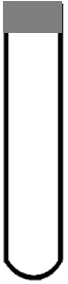 Czym jest typ otyłości zwany TOFFI?szczupły na zewnątrz, grupy w środku; duża ilość trzewnej tkanki tłuszczowejKtóra tkanka tłuszczowa jest groźniejsza dla naszego zdrowia? Ta podskórna, czy ta obecna w głębi ciała (tzw. trzewna tkanka tłuszczowa)? Dlaczego?Trzewna tkanka tłuszczowa jest groźniejsza, ponieważ podskórna może pełnić funkcję ochronną.Ilość trzewnej tkanki tłuszczowej wpływa na rozwój cukrzycy typu II i insulinooporności.Jak ruch (długi spacer – 90 minut) wpłynął na wynik badania tłuszczu we krwi?Znacznie mniej tłuszczu po śniadaniu. Dokładne wartości: 2,41 vs 1,66 mmol/l (ok. 1/3 mniej!).Spacer wzmógł wytwarzanie enzymu: lipaza lipoproteinowa.Jaki czas treningu jest rekomendowany przez rząd brytyjski? 	150 min. tygodniowo umiarkowanie-intensywnych ćwiczeń, 75 min. intensywnych.Jak określić, jak reaguje pacjent na ćwiczenia i do jakiej grupy należy? 	Pobrać krew i zbadać sekwencję DNA lub 20 tygodni męczącego i intensywnego treningu.Czy ćwiczenia sportowe powinny być indywidualizowane, czy powinno się wyznaczać jeden zestaw dla wszystkich osób uprawiających sport? 	Powinny być zindywidualizowane.Jakie dwa wskaźniki dotyczące zdrowia mogą ulec poprawie dzięki nowej metodzie ćwiczeń proponowanych w filmie?Wrażliwość na insulinę (poziom glukozy we krwi), 
wydolność tlenowa (jak sprawnie serce i płuca dostarczają organizmowi tlen).Ile powinien trwać (tygodniowo) trening HIIT? 	Na czym on polega?Trening HIIT polega na niewielkiej, bardzo intensywnej dawce ćwiczeń. 
20 sek. bardzo intensywnego pedałowania x3 dziennie, łącznie 3 minuty intensywnego treningu tygodniowo.Jakie są zalety i wady treningu HIIT? Posłuż się wiedzą z filmu oraz własnymi pomysłami i refleksjami. 	Czym jest NIT? 	Spalanie kalorii podczas codziennych czynności, w tym ruchy ciała we śnie.Opisz „spodenki wiercipięty”, czyli bieliznę do badania NIT. 
Czego można się dzięki tym spodenkom dowiedzieć?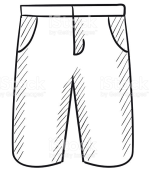 Mają otwory ze wzgl. na potrzeby fizjologiczne człowieka, oraz liczne czujniki (chipy).
Można się dowiedzieć jak dużo/mało człowiek porusza się w ciągu dnia.Czy lepiej jest być w ciągłym ruchu, czy może po wielogodzinnym siedzeniu na krześle wyjść na siłownię? 	Zaznacz odpowiednią opcję.Lepiej być w ciągłym ruchu / wyjść na siłownię po wielogodzinnym siedzeniu na krześle.Ile kalorii więcej spalił autor reportażu po poznaniu pierwszych wyników badania NIT? Zamaluj odpowiednie kratki na poniższym „cyfrowym wyświetlaczu”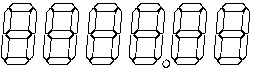 500 kalorii.Jakie zmiany zaobserwowano u autora reportażu po 4 tygodniach treningu HIIT? 	poziom glukozy we krwi obniżony o około 15%, mniejsza produkcja insuliny – wrażliwość na insulinę obniżona o 23%;
brak zmiany wydolności oddechowej.Po obejrzeniu filmu:Na poniższym krześle narysuj wniosek, jaki można wyciągnąć po obejrzeniu reportażu.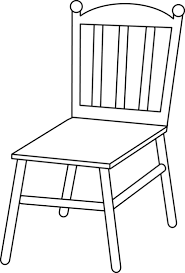 Jakie wnioski nt. zdrowia i aktywności fizycznej można wyciągnąć z całego reportażu? 
Przedstaw je w tabeli, tworząc własne kategorie.ZaletyWady- rozpad glikogenu w mięśniach (zakłócenie homeostazy, obniżenie poziomu glukozy)- uaktywnia 80% tkanki mięśniowej- poprawia wydolność tlenową- bardzo intensywny – wymaga konsultacji lekarskiej przed podjęciem treningu w przypadku problemów zdrowotnych- wymaga badania przez specjalistę przed podjęciem treningu – nie wszyscy osiągają te same efekty zdrowotne